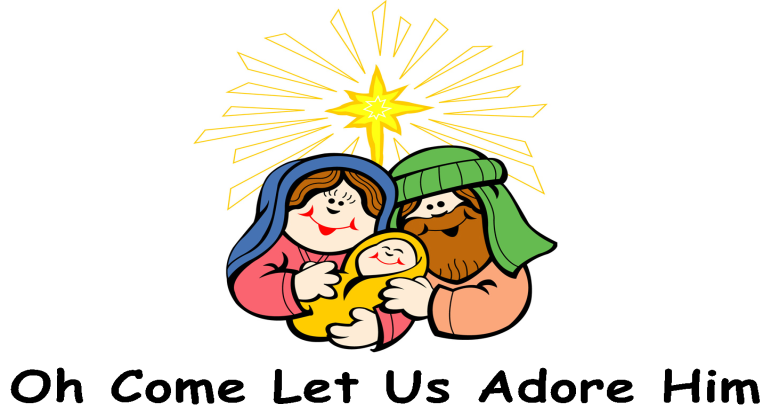 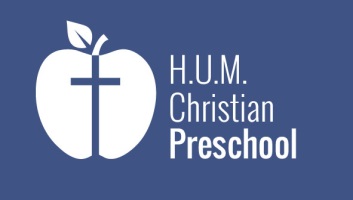 DECEMBER PRESCHOOL NEWSLETTER2014The Director’s Corner	Merry Christmas! Where has the time gone?  It seems like just yesterday we were welcoming your little ones into the school for the first time, and now it is already time to celebrate our Savior’s birth!  I pray that in the hustle and bustle of the holidays, you may find special time with your family to enjoy and celebrate the holiness of the season.  May you have a blessed Christmas and a peaceful New Year.Academic and Spiritual Focus for DecemberOur focus this month will be why we celebrate Christmas and all about the most important aspect which is Jesus’ birthday. We will learn about “the sights of the Holidays,” the traditions of the candy cane and the poinsettia, and the significance of the angels and the star. We will learn that gift giving is a way we remember that Jesus is our Christmas gift from God.We will learn about the letter “J, j” as well as reviewing our previous letters.Preschool for All Children on Monday December 15thAll Preschoolers will be having regular classes on Monday December 15th. This will allow us to have an extra practice for our Christmas play. Please make every effort to have your child attend class this day.Christmas Musical – “Someone Has a Birthday”Monday Dec. 15th 	- 9:00-11:30/12:45-3:15 - School for all classes – dress rehearsalMonday Dec. 15th	- 6:30 pm - Christmas Program - morning classesTuesday Dec. 16th	- 6:30 pm - Christmas Program - afternoon classes“Someone Has a Birthday” is about the wonderful time when our precious Lord was born. Please save this date and plan on being here. After our play, we will all go into the Fellowship Hall for some Christmas goodies. The children will all be in costumes which will be supplied by the school.  Happy Birthday Jesus Party	On Wednesday December 17th (our last day of school) the students will be singing “Happy Birthday” to Jesus during snack time.  This is a simple party just for the students to celebrate our Savior’s birth.  All classes will have snack time together in the Fellowship Hall.   Cookie Tray FundraiserOur cookie tray fundraiser is one of our largest fundraisers for the Preschool, and we ask that each family bring in 6 dozen homemade cookies.  Your cookies can be brought to the Preschool Friday December 19th from 9:00 am-3:00 pm or from 6:00-8:00 pm. The preordered trays can be picked up on Saturday December 20th between 10:30 am and 11:00 am in the Narthex. We will be selling trays on Sunday December 21st after church. In years past we have made and sold about 125 trays.  Each tray has 4 dozen cookies on it and is sold for $15.00. We need help arranging the trays on Saturday December 20th at 8:30 a.m.  There will be a sign up sheet on the Parent Table if you are able to help. We are usually done in about 2 hours. There will also be a sign up sheet for you to write down what kind of cookies you are making.  If you are pre-ordering please write your name on the pre-order sheet and place it with your money in an envelope (with your name on it) in the black “MAIL” box on the wall.  Below is a short recap with just dates and times:Fri., Dec. 19th (9:00-3:00 or 6:00-8:00 pm) - 6 dozen homemade cookies dueSat., Dec. 20th (8:30 am) - Help tray cookies:Sat., Dec. 20th (10:30-11:00 am) OR Sun., Dec. 21st (11:15 am) - Pick up pre-ordered trays or purchase trays.Silent Auction	Thank you to all who participated in the Silent Auction.  It was very successful!!  The proceeds will go to buy a large laminator for the Preschool and the Church to share.  Thank you again so much!!!Thank You To:Rachel Morataya, Carolyn Baer and Clay Colley for sharing at our Veterans Day program Nancy Hoy and Mike Bollas for putting together the Silent Auction and all who participated in it Mr. Vince Cappitte for sharing his giant pumpkin!!Mrs. Medved, Miss Shelley, Mrs, France, Mrs. Jones, Madison Webber and Miss Lynne for setting up for the Thanksgiving Feast and Jackie Jones for buying our supplies All parents who helped with set-up and clean-up for the FeastAll who participated in our Thanksgiving Mission projectHUM Trustees for the beautiful new bathroomsThings to RememberTo send a warm coat for your child – we will play outside weather permittingPlease pay your snack/activity fee if you’ve not yet done so.  This money pays for your child’s snacks and field trips as well as other activities throughout the year.  **********IMPORTANT DATES**********Thur., Dec. 4	- Scholastic Orders DueThur., Dec. 11 – 7:00 	- Re-Creation – Come and celebrate the holidays with this phenomenal, professional singing group.  Tickets are only $5.00 – see Debbie in the office or call 330.856.3463Sun., Dec. 14 – 10:00	- “The Christmas Chronicles” – You are invited to the HUM Children’s Ministry presentation of “The Christmas Chronicles.” Join us as newspaper reporters learn what the biggest “scoop” of all time is!  The children have been working very hard to put together this wonderful re-telling of the Christmas story.  Please join us.  Mon., Dec. 15th -  	- All classes - 3’s, 4’s and 5’s - will have school during normal school hours AM Christmas program will be Dec. 15 at 6:30PM Christmas program will be Dec. 16 at 6:30Fri., Dec. 19th	- Cookies Due for Christmas Cookie FundraiserSat., Dec. 20th – 8:30	- Cookie Packaging Sun., Dec. 21 – 10:00	- “Appalachian Winter” – Experience the blessing of beautiful music by the HUM choir as the members lead worship by sharing the cantata “Appalachian Winter” accompanied by professional musicians.  After the service take part in our fundraiser and buy your Christmas cookies if you haven’t preordered.Tues., Dec. 24 – 7:00	- Christmas Eve Service for the Whole Family.  We will have a second service beginning at 9:00.Looking Ahead to 2015Monday, January 5th  		- Classes resume for Mrs. Evans’ classesTuesday, January 6th		- Classes resume for Mrs. Medved’s, Mrs. Christy’ and Miss Shelley’s classesMonday, January 19th 	- NO SCHOOL for Mrs. Evans’ classes (MLK day)“Dear God, Every Christmas Day, I always get up first. I look to see if the cookies are gone. One time, I saw a footprint. We also have hot cocoa. 						Your child, Anthony (age 10)."HUM Christian Preschool – Activity CalendarHUM Christian Preschool – Activity CalendarHUM Christian Preschool – Activity CalendarHUM Christian Preschool – Activity CalendarHUM Christian Preschool – Activity CalendarHUM Christian Preschool – Activity CalendarDecember 2014December 2014December 2014December 2014December 2014December 2014December 2014December 2014SunMonMonTueWedThuFriSat1123456Matt. and LukeSchool ResumesSchool ResumesThe ChristmasSpanish (5’s)Spanish (5’s)Library (5’s)Library (3’s, 4’s)Chapel Story (all month)Letter – J, jLetter – J, jSpanish (5’s)Scholastic Orders788910111213Spanish (5’s)Spanish (5’s)Library (5’s)Library (3’s, 4’s)ChapelReview LettersReview LettersSpanish (5’s)Re-Creation- 7:001415151617181920The ChristmasAll Classes attendAll Classes attendLibrary (5’s)Happy BirthdayNo SchoolNo SchoolChronicles - AM Program– 6:30AM Program– 6:30PM and 5’sJesus PartyBring cookiesPackage Cookies10:00 WorshipSpanish (5’s)Spanish (5’s)Program – 6:30Spanish (5’s)9;00-3:00/6-88:30 am2122222324252627Appalachian WinterNo SchoolNo SchoolNo SchoolNo SchoolChristmas DayNo School10:00 WorshipChristmas Eve SvcNo SchoolCookie Sale7:00 & 9:002829293031No SchoolNo SchoolNo SchoolNo School